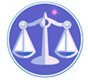 【更新】2015/9/14【編輯著作權者】黃婉玲（建議使用工具列-->檢視-->文件引導模式/功能窗格）（參考題庫~本文只收錄部份頁面,且部份無法超連結其他位置及檔案）《《會計學申論題庫彙編03》100-103年(共83單元)》》》》。01(91-94年)共84單元。02(95-99年)共98單元。04(104~new年)【註】包括。a。另有測驗題【其他科目】。01警察&海巡相關考試。02司法特考&專技考試。03公務人員考試。升官等&其他特考　　　　　　　　　　　　　　　　　　　　　　　　　　　　　　　　　　　　　　　　　　回目錄(14)>>回首頁>>103年(20)10201。（14）103年公務人員特種考試關務人員三等考試。關稅會計103年公務人員特種考試關務人員考試、103年公務人員特種考試身心障礙人員考試及103年國軍上校以上軍官轉任公務人員考試試題 10330.【考試別】關務人員考試【等別】三等考試【類科】關稅會計【科目】中級會計學【考試時間】2小時　　一、甲公司 X2.年 12月 31日資產負債表部分資料如下：應付公司債（9%，X10.年 9月30日到期）$8,000,000。甲公司之應付公司債係於 X2.年 10月 1日以$7,566,489.發行，每年 3月 31日及 9月 30日各付息一次，並以有效利率法攤銷溢折價，公司債發行時的市場利率為 10%。甲公司於 X3.年 9月 30日付息後，以現金$3,845,000 收回公司債$4,000,000。試作（四捨五入至整數位）：　　(一)甲公司 X3年 3月 31日支付利息之分錄。（10分）　　(二)甲公司 X3年 9月 30日收回公司債之分錄。（10分）　　二、丁公司於 X1.年初設立並以現金$5,650,000 購入一台設備，預計可用 10年，殘值為$150,000。該公司會計經理正在考慮採用直線法或年數合計法來提列折舊，公司預計未來 10年內每年扣除折舊及所得稅前之淨利均為$2,500,000，所得稅稅率為 17%，普通股之流通在外股數均為500,000股。試作：　　(一)丁公司若採用年數合計法，X9年之折舊費用為何？（5分）　　(二)分別以直線法及年數合計法計算丁公司X10年之每股盈餘。（10分）　　(三)若會計經理在選擇折舊方法時以開業初期之現金流量管理為優先考量，則丁公司應選擇直線法或年數合計法？試說明理由。（5分）　　三、甲公司 X1.年 1月 1日以$1,535,000 取得乙公司 35%股權，取得當時乙公司股東權益包括普通股股本$3,500,000、保留盈餘$900,000，以及庫藏股$300,000。除下列資產外，乙公司所有資產與負債的帳面金額均等於市價： 帳面金額 公允價值 剩餘耐用年限存貨 $255,000 $555,000 －建築物 640,000 490,000 15.年設備 410,000 510,000 10.年除上述差異外，其餘投資成本與股權淨值之差額係因專利權未入帳所導致，分10年來攤銷。乙公司之上述存貨已於 X1.年中出售。乙公司 X1.年、X2.年淨利分別為$420,000、$350,000。乙公司X1年、X2年發放現金股利分別為$100,000、$220,000。試作：　　(一)甲公司 X1年之投資收益為何？（10分）　　(二)甲公司 X2年 12月31日之投資帳戶餘額為何？（10分）　　四、丙公司X9年財務資料如下：部分資產負債表帳戶 X9.年 12月 31日 X8.年12月31日應收帳款機器設備應付公司債普通股股本(面額$10)資本公積保留盈餘累計折舊應付現金股利$ 51,000 438,000 95,500 100,000 14,000 132,000156,00012,000$ 39,000 302,000 88,500 80,000 10,000 120,000132,00022,000 丙公司 X9.年部分損益表科目如下：銷貨收入$280,000，折舊費用$43,000，出售機器設備損失$3,500，淨利$36,000。丙公司 X9.年出售一機器設備，成本為$52,000。丙公司X9年發行公司債購買機器設備，金額為$110,000。試作丙公司X9年：　　(一)出售機器設備獲得價款為何？（10分）　　(二)支付現金股利金額為何？（10分）　　五、丁公司 X5.和 X6.年對呆帳都使用直接沖銷法，X7.年擬改用備抵法。丁公司最近三年沖銷呆帳情形如下： X5.年 X6.年 X7.年X5.年帳款 $ 72,000 $ 100,000X6.年帳款 85,000 $ 165,000X7.年帳款 115,000丁公司對 X7.年底應收帳款餘額加以分析，估計無法收回屬於 X6.年帳款之金額為$48,500，屬於X7年帳款之金額為$108,000。試作：　　(一)相較備抵法之稅前淨利，丁公司採直接沖銷法對於 X6.年的稅前淨利影響為何？（10分）　　(二)丁公司 X7年改採備抵法，X7年呆帳費用和備抵呆帳餘額為何？（10分）　　　　　　　　　　　　　　　　　　　　　　　　　　　　　　　　　　　　　　　　　　　回目錄(6)>>回首頁>>10302。（6）103年國軍上校以上軍官轉任公務人員考試。會計103年公務人員特種考試關務人員考試、103年公務人員特種考試身心障礙人員考試及103年國軍上校以上軍官轉任公務人員考試試題 80420【考試別】國軍上校以上軍官轉任公務人員考試【等別】上校轉任考試【類科】會計【科目】會計學【考試時間】2小時　　一、甲公司 X1.年 1月 1日因業務需要影印機一台，採租賃方式向影印機設備商乙公司承租 2.年，每月租金$10,000，於月底支付現金，此項租賃屬營業租賃。合約規定租賃期間若甲公司提出請求，則出租人需於 10小時內免費到公司處理影印機維修服務事宜2次，預估租金中有20%係屬此部分服務之代價。甲公司於 X1.年 9月 1日要求維修服務，該服務之公允價值為$30,000；於 X2.年 6月 30日又提出維修服務請求，該服務之公允價值為$18,000。乙公司對此 2次服務均依約履行，甲、乙公司均採曆年制。試作：甲公司（承租人）及乙公司（出租人）下列日期應有之分錄：　　(一)X1年 1月 31日、9月 1日及 12月31日。（12分）　　(二)X2年 6月 30日及 12月 31日。（12分）　　二、丙公司某現金產生單位於X1年 12月31日之相關資料如下：　　於 X2.年 12月 31日該現金產生單位之可回收金額為$1,880,000。該建築物之淨公允價值為$865,000。試作：請為丙公司回答下列問題。　　(一)X2年 12月31日應有之折舊、攤銷分錄。（4分）　　(二)X2年 12月31日現金產生單位應認列減損金額。（5分）　　(三)X2年 12月31日應有之資產減損分錄。（12分）　　(四)X3年 12月31日應有之折舊、攤銷分錄。（4分）　　三、丁公司於 X1.年 7月 1日發行面額$30,000,000，票面利率 6%之 3.年期分期還本債券以籌措資金，該公司債於同日全數由戊公司購買，當時市場利率為 10%，戊公司將此項投資歸類為持有到期日之投資。公司債每年 6月 30日付息一次，並於每次付息後隨即償還本金$10,000,000。丁、戊兩公司均採曆年制。試作：（計算值請四捨五入至整數位）　　(一)公司債於X1年 7月1日之發行價格應為若干？（4分）　　(二)丁公司於X1年12月31日、X2年6月30日及12月31日之必要分錄。（8分）　　(三)戊公司於X1年12月31日、X2年6月30日及12月31日之必要分錄。（8分）　　(四)假設丁公司於 X4.年 1月 1日，以現金$800,000 並加計利息，提前贖回於 X4.年 6月 30日到期之部分公司債$1,000,000。試分別為丁、戊兩公司作 X4.年 1月 1日之必要分錄。（6分）　　四、本題分為(一)、(二)、(三)部分，請依題意為己公司作必要之分錄，若不需作分錄者，需註明“不用作分錄＂始計分。　　(一)己公司於 X1.年 1月 1日參與政府某頻道開放之使用權競標，開標結果己公司以$80,000,000 取得該頻道 4.年之使用權，請分別依下列不同狀況作 X1.年 12月　　31日對該頻道使用權應有之攤銷分錄。1.情況一：依合約規定，於4年合約屆滿後該頻道使用權需重新開放競標。（2分）　　2.情況二：依合約規定，於 4.年合約屆滿後原得標者可再申請展期 4.年，續約時無需支付重大展期成本，但展期只能以一次為限。（2分）　　3.情況三：依合約規定，於 4.年合約屆滿後原得標者可再申請展期，且續約次數無限制，續約時無需支付重大展期成本。（2分）　　(二)延續　　(一)之情況三資料，假設於 X2.年 1月 1日，己公司被同業向法院提告當時係以非法方式才能得標，公司委任律師進行訴訟，法院於 3月 1日宣判，公司於是日支付相關律師費用$2,000,000。請分別依下列判決作 X2.年 3月 1日及 12月 31日應有分錄：　　1.己公司勝訴，因此繼續保有此頻道使用權。（4分）　　2.己公司敗訴，因此該頻道使用權遭撤銷，原投標金額遭沒收。（6分）　　3.假設法院原訂3月1日宣判，但因發生新事證，故宣布延後宣判，至X2.年12月31日仍未宣判，公司律師估計己公司勝訴之機率為60%，敗訴機率為40%。（5分）　　(三)延續　　(一)之情況三資料，假設於 X5.年 1月 1日申請展期新約時，己公司被政府告知由於配合法令修改，該頻道之使用權於本次新合約到期後，將重新開放競標，己公司不再享有優先展期之權利，是日己公司評估該頻道使用權之可回收金額為$50,000,000。試作 X5年 1月1日及 12月 31日之分錄。（4分）◆◇各年度考題◆◇。103年(20)。102年(22)。101年(18)。100年(23)◆◇各年度考題◆◇。103年(20)。102年(22)。101年(18)。100年(23)◆◇各年度考題◆◇。103年(20)。102年(22)。101年(18)。100年(23)（1）公務人員特種考試司法人員三等考試。檢察事務官財經實務組、司法事務官財經事務組。103年。102年。101年。100年。99~95年。94~91年（2）特種考試地方政府公務人員考試~*3A三等財稅行政<會計學>*3B三等會計<中級會計學>*04四等財稅行政<會計學概要>。103年3A。103年3B。103年04*。102年3A。102年3B。102年04*。101年3A。101年3B。101年04*。100年3A。100年3B。100年04。99~95年。94~91年（3）公務人員高等考試*02二級~會計/財稅<高等會計學及管理會計>*3A三級~會計<中級會計學>*3B三級財稅行政、金融保險<會計學>。103年02。103年3A。103年3B*。102年3A。102年3B。101年02。101年3A。101年3B*。100年3A。100年3B。99~95年。94~91年（4）公務人員普通考試。財稅行政等。103年。102年。101年*。100年。99~95年。94~91年（5）公務人員升官等薦任考試*01財稅行政*02會計。102年01。102年02。100年01。100年02*。99~95年。94~91年（6）特種考試退除役軍人轉任公務人員考試。會計*3A三等 / 04四等*國軍上校以上軍官轉任公務人員三考試。3B會計。103年3B。100年3A。99~95年。94~91年（7）公務人員特種考試原住民族考試~*03A三等財稅行政<會計學>*03B三等會計<中級會計學>*04四等財稅行政<會計學概要>。103年03A。103年03B。103年04*。102年03A。102年03B。102年04*。101年03A。101年03B。100年03A*。100年03B。100年04。99~95年。94~91年（8）公務人員特種考試身心障礙人員考試~*03三等~財稅行政、會計、金融保險*04四等~財稅行政、金融保險。103年03。103年04*。102年03。101年03。101年04*。100年03。100年04。99~95年。94~91年（9）交通事業鐵路人員升資考試員級晉高員級士級晉~材料管理/*公路~員級晉高員級港務升資考試員級晉高員級~會計。99~95年。94~91年（10）專門職業及技術人員高等考試。會計師*01中級會計學*02高等會計學。103年01。103年02。102年01。102年02*。101年01。101年02。100年01。100年02*。99~95年。94~91年（11）專門職業及技術人員普通考試考試。記帳士。103年。102年。101年。100年。99~95年。94~91年（12）公務人員特種考試稅務人員考試*03三等~財稅行政*04四等~財稅行政。102年03。102年04。100年03。100年04*。99~95年。94~91年（13）公務人員特種考試法務部調查局調查人員考試~財經實務組。*03三等<中級會計學>*4A四等<會計學概要>*公務人員特種考試外交領事人員四等考試~*4B外交行政人員<會計學概要>。103年03。103年4A。102年03*。102年4B。101年4B。99~95年。94~91年（14）公務人員特種考試關務人員考試~關稅會計*03三等*04四等。103年03。102年03。101年03。100年03。100年04。99~95年。94~91年（15）特種考試交通事業鐵路人員考試。高員三級~會計 。103年。102年。101年*。100年。99~95年。94~91年資產項目帳面價值說明土地$1,000,000建築物$1,000,000已減除累計折舊$200,000，採成本模式依直線法提列折舊，原始估計耐用年限 12年，無殘值。商譽$200,000受攤之商譽專利權$600,000受攤之共用資產，剩餘耐用年限 4年